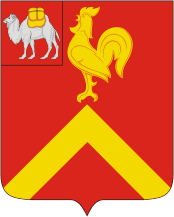 АДМИНИСТРАЦИЯ КРАСНОАРМЕЙСКОГО МУНИЦИПАЛЬНОГО РАЙОНА ЧЕЛЯБИНСКОЙ ОБЛАСТИПОСТАНОВЛЕНИЕот   18.01.2019 г. №.  23  .  О внесении изменений в постановление администрации района от 05.07.2017 г. № 507	В соответствии с Бюджетным кодексом Российской Федерации, со статьей 10 Федерального закона от 13.07.2015 N 218-ФЗ "О государственной регистрации недвижимости", Федеральным законом  Российской Федерации от 06.10.2003 года № 131-ФЗ «Об общих принципах организации местного самоуправления в Российской Федерации», Уставом Красноармейского муниципального района, постановлением администрации Красноармейского муниципального района от 10.10.2013 г. № 1154 «О порядке принятия решений о разработке муниципальных программ Красноармейского муниципального района, их формирования и реализации»,ПОСТАНОВЛЯЮ:1. Внести изменения в муниципальную программу «Внесение в государственный кадастр недвижимости сведений о границах населенных пунктов Красноармейского муниципального района Челябинской области на 2017-2020 годы», утвержденную постановлением от 05.07.2017 г. № 507, изложить ее в новой редакции (приложение).2. Опубликовать настоящее постановление в официальных средствах массовой информации района и разместить на официальном сайте района.3. Организацию по выполнению настоящего постановления возложить на отдел архитектуры и градостроительства администрации Красноармейского муниципального района (Переверзев Ю.А.)4. Контроль исполнения настоящего постановления возложить на заместителя главы района по ЖКХ и строительству О.В. Диндиберина.	Глава района 								Ю.А. СакулинПрограмма «Внесение в государственный кадастр недвижимости сведений о границах населенных пунктов Красноармейского муниципального района Челябинской области на 2017-2020 годы»Паспорт программы «Внесение в государственный кадастр недвижимости сведений о границах населенных пунктов Красноармейского муниципального района Челябинской области на 2017-2020 годы»Содержание проблемы и обоснование необходимости еерешения программными методамиСогласно статье 10 Федерального закона от 13.07.2015 N 218-ФЗ "О государственной регистрации недвижимости" (далее – Закон) в реестр границ вносятся описание местоположения границ населенных пунктов, а также реквизиты правовых актов об установлении или изменении границ населенных пунктов.В соответствии со статьей 84 Земельного кодекса Российской Федерации и статьей 24 Градостроительного кодекса Российской Федерации границы населенных пунктов утверждаются представительным органом местного самоуправления.Согласно статье 19 Закона органы местного самоуправления, уполномоченные на утверждение карты-плана территории, обязаны направить в орган регистрации прав заявление о государственном кадастровом учете и карту-план территории посредством отправления в электронной форме.Однако, на практике, из-за дефицита бюджета сельских поселений, документы для внесения сведений в государственный кадастр недвижимости сведений о границах населенных пунктов органами местного самоуправления не готовятся и не направляются.По информации ФГБУ «ФКП Росреестра» по Челябинской области на 01.06.2016 в государственном кадастре недвижимости содержатся сведения о границах 14 населенных пунктов, что составляет 18 % от общего количества населенных пунктов (78).Наличие в государственном кадастре недвижимости сведений о границах населенных пунктов позволит:- обеспечить доступность и прозрачность государственного учета объектов недвижимости на территории Красноармейского муниципального района Челябинской области;- существенно увеличить доходную часть местных бюджетов, так как при расчете кадастровой стоимости земельных участков, входящих в состав границ населенного пункта, сведения о которых содержатся в государственном кадастре недвижимости, будет применен удельный показатель, который значительно выше, чем для остальных категорий земель;- уменьшить количество судебных разбирательств по земельным спорам за счет исключения неправомерных случаев предоставления земельных участков за пределами установленной границы населенного пункта;- повысить инвестиционную привлекательность Красноармейского муниципального района Челябинской области в результате вовлечения в хозяйственный оборот земель частной собственности и повышения фактора целевого использования земель.Решение вопроса внесения в государственный кадастр недвижимости сведений о границах населенных пунктов Красноармейского муниципального района Челябинской области программным методом представляется наиболее оптимальным. Указанный метод отвечает задаче формированию бюджетов в "программном" формате, позволит увязать между собой конкретные результаты, мероприятия и объемы финансирования, необходимые для достижения намеченных целей.II. Основные цели и задачи программыЦелью программы является увеличение количества населенных пунктов, сведения о которых внесены в государственный кадастр недвижимости в виде координатного описания, а также пополнение федерального фонда пространственных данных, обеспечивающего индивидуализацию и идентификацию объектов недвижимости на территории Красноармейского муниципального района Челябинской области.В процессе достижения поставленной цели решается задача по подготовке документации, содержащей необходимые для внесения в государственный кадастр недвижимости сведений о местоположении границ населенных пунктов. Решение указанной задачи осуществляется посредством проведения работ по описанию местоположения границ населенных пунктов, результатом которых является подготовка карты (плана), содержащей координаты характерных точек границ населенного пункта. III. Срок и этапы реализации программы7.  Срок реализации мероприятий программы: 2017 - 2020 годы. Реализация подпрограммы осуществляется в четыре этапа:I – 2017 год;II – 2018 год;III – 2019 год;IV – 2020 год.В течение всего периода реализации программы осуществляется подготовка документации по описанию местоположения границ 40 населенных пунктов. На первом этапе планируется внести в государственный кадастр недвижимости сведения о границах 10 населенных пунктов.На втором этапе планируется внести в государственный кадастр недвижимости сведения о границах  10 населенных пунктов.На третьем этапе планируется внести в государственный кадастр недвижимости сведения о границах  10 населенных пунктов.На четвертом этапе планируется внести в государственный кадастр недвижимости сведения о границах  10 населенных пунктов.8. Перечень населенных пунктов,  сведения о границах которых требуется внести в государственный кадастр недвижимости в 2017-2020 годах, представлен в приложении  к программе.IV. Система мероприятий программы9. Система основных мероприятий программы и объемы их финансирования приведены в приложении  к программе.V. Ресурсное обеспечение программы10. Источником финансирования мероприятий программы являются средства бюджета района и областного бюджета. Общий объем финансирования программы на весь период реализации составляет 2 128,830 тыс. рублей, в том числе:11. Объемы финансирования программы из  бюджета района подлежат ежегодному уточнению по итогам проведения оценки эффективности ее реализации за отчетный период, а также исходя из возможностей бюджета района на соответствующий финансовый год.VI. Организация управления и механизм выполнениямероприятий программы12. Текущее управление реализацией программы осуществляет отдел архитектуры и градостроительства администрации Красноармейского муниципального района, которое:1) оказывает методическую помощь в пределах своей компетенции органам местного самоуправления Красноармейского муниципального района Челябинской области, участвующим в реализации мероприятий программы;2) определяет объем ежегодного финансирования программы;3) проводит мониторинг реализации программы на территории Красноармейского муниципального района Челябинской области;4) организует реализацию программы и несет ответственность за достижение целевых индикаторов и показателей программы и конечных результатов ее реализации.VII. Ожидаемые результаты реализации программы с указанием целевых индикаторов и показателей13. Оценка эффективности реализации программы осуществляется путем сравнения фактических и плановых показателей количества населенных пунктов, сведения о которых содержатся в государственном кадастре недвижимости.14. Экономический эффект реализации программы определяется следующими показателями:- подготовка качественной документации;- соблюдение сроков подготовки документации, внесения в государственный кадастр недвижимости сведений о границах населенных пунктов;- получение положительного заключения экспертной комиссии при Управлении Росреестра по Челябинской области по результатам проведения государственной экспертизы документации.15. Система целевых показателей (индикаторов) подпрограммы, применяемая для оценки результатов достижения поставленной цели и задач программы.Приложение к программе «Внесение в государственный кадастр недвижимости сведений о границах населенных пунктов Красноармейского муниципального района Челябинской области на 2017-2020 годы» Перечень населенных пунктов Красноармейского муниципального района Челябинской области, сведенияо границах которых планируется внести в государственный кадастр недвижимости на 2017-2020 годыМуниципальный заказчик программыАдминистрация Красноармейского муниципального районаОтветственные исполнители, соисполнители Администрация Красноармейского муниципального района (отдел архитектуры и градостроительства администрации Красноармейского муниципального района), КУИиЗО Красноармейского муниципального районаОсновная цель подпрограммыУвеличение количества населенных пунктов, сведения о которых внесены в государственный кадастр недвижимости в виде координатного описания, а также пополнение федерального фонда пространственных данных, обеспечивающего индивидуализацию и идентификацию объектов недвижимости на территории Красноармейского муниципального района Челябинской областиОсновные задачи подпрограммыПодготовка документации, содержащей необходимые для внесения в государственный кадастр недвижимости сведений о местоположении границ населенных пунктов Красноармейского муниципального района Челябинской областиЦелевые индикаторы и показатели подпрограммыКоличество населенных пунктов, сведения о которых внесены в государственный кадастр недвижимостиЭтапы и сроки реализации подпрограммыПодпрограмма реализуется в 2017 - 2020 годах в четыре этапа:I – 2017 год;II – 2018год;III – 2019 год;IV – 2020 год.Объемы бюджетных ассигнований подпрограммыОбщий объем финансирования программы на 2017 - 2020 годы 2 128,830 тыс. рублей,  в том числе за счет средств:                                               бюджета района – 200,000 тыс. рублей; областного бюджета – 1 928,830 тыс. рублей.Объем финансирования программы на 2017 год –              1 100,000 тыс. рублей, в том числе за счет средств:                                     бюджета района  – 100,000 тыс. рублей; областного бюджета – 1 000,000 тыс. рублей.Объем финансирования программы на 2018 год –  428,830             тыс. рублей, в том числе за счет средств:                                     бюджета района  – 100,000 тыс. рублей; областного бюджета – 328,830 тыс. рублей.Объем финансирования программы на 2019 год  –  0,0  тыс. рублей, в том числе за счет средств бюджета района  –  0,0 тыс. рублей; областного бюджета  –  0,0 тыс. рублей.Объем финансирования программы на 2020 год –  600,000 тыс. рублей, в том числе за счет средств:                                     бюджета района  – 0,0 тыс. рублей; областного бюджета – 600,000 тыс. рублей.Ожидаемые результаты реализации подпрограммыувеличение к 2021 году количества населенных пунктов, сведения о которых содержатся в государственном кадастре недвижимости – на 40  населенных пунктов№ 
п/пИсточник 
финансирования2017 год, 
тыс. руб.2018 год, 
тыс. руб.2019 год, 
тыс. руб.2020 год, 
тыс. руб.1.областной бюджет1 000,000328,8300,0600,0002.бюджет района100,000100,0000,00,0ВСЕГО:1 100,000428,8300,0600,000№ п/пНаименование сельского поселенияКоличество населенных пунктовКоличество населенных пунктов, сведения о границах которых внесены в ГКНКоличество населенных пунктов, сведения о границах которых планируется внести в ГКННаименование населенных пунктов, сведения о границах которых планируется внести в ГКН  на период 2017-2020 годы, объем финансирования, тыс. руб.Наименование населенных пунктов, сведения о границах которых планируется внести в ГКН  на период 2017-2020 годы, объем финансирования, тыс. руб.Наименование населенных пунктов, сведения о границах которых планируется внести в ГКН  на период 2017-2020 годы, объем финансирования, тыс. руб.Наименование населенных пунктов, сведения о границах которых планируется внести в ГКН  на период 2017-2020 годы, объем финансирования, тыс. руб.Наименование населенных пунктов, сведения о границах которых планируется внести в ГКН  на период 2017-2020 годы, объем финансирования, тыс. руб.№ п/пНаименование сельского поселенияКоличество населенных пунктовКоличество населенных пунктов, сведения о границах которых внесены в ГКНКоличество населенных пунктов, сведения о границах которых планируется внести в ГКН2017 год2018 год2019 год2020 годобъем финансирования,тыс. руб.1Алабугское с/п602с. Алабугас. Ачликуль2Баландинское с/п413п. Баландино, п. Береговой, д. Федоровка3Березовское с/п1007п. Октябрьскийд. Козырево, п. Березово, п. Родник, д. Фроловка, с. Ханжинос. Севастьяново4Бродокалмакское с/п514с. Бродокалмакс. Попово;д. Боровоес. Тавранкуль5Дубровское с/п301п. Дубровка6Канашевское с/п706с. Канашевос. Таукаево;с. Калуга-Соловьевкад. Берсеневка, д. Анфалово,   с. Пашнино7Козыревское с/п401п. Курейное8Лазурненское с/п851п. Новый9Луговское с/п532д. Кулат, д. Печенкино10Миасское с/п413с. Миасскоед. Ильино, с. Черкасово11Озерное с/п5312Русско-Теченское с/п402с. Русская Течас. Нижнепет-ропавловское13Сугоякское с/п401с. Сугояк14Теренкульское с/п201д. Теренкуль15Шумовское с/п706с. Шумовос. Якупово; д. Сафоново;с. Устьянцево; д. Пятково;д. ШибановоИТОГО:ИТОГО:78144010101010